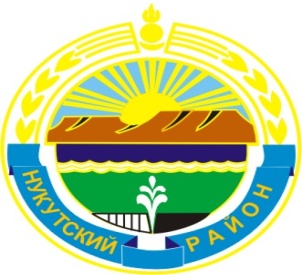 МУНИЦИПАЛЬНОЕ  ОБРАЗОВАНИЕ«НУКУТСКИЙ  РАЙОН»АДМИНИСТРАЦИЯМУНИЦИПАЛЬНОГО ОБРАЗОВАНИЯ«НУКУТСКИЙ РАЙОН»постановлениеот 23 апреля 2015 года                                № 213                                           п. Новонукутский       В целях удовлетворения возросшей потребности населения в местах дошкольных образовательных учреждениях, руководствуясь Федеральным законом от 29.12.2012 г. № 273-ФЗ «Об образовании в Российской Федерации», руководствуясь ст.35 Устава муниципального образования «Нукутский район»,  АдминистрацияПОСТАНОВЛЯЕТ:Открыть дополнительно 4 группы дошкольного возраста на 98 детей в Муниципальном казенном дошкольном образовательном учреждении Новонукутский детский сад № 2, расположенного по адресу: п. Новонукутский, ул. Лесная, 8а с 05 мая 2015 года.Опубликовать настоящее постановление в печатном издании «Официальный курьер» и разместить на официальных сайтах муниципального образования «Нукутский район» и Управления образования администрации МО «Нукутский район».Контроль за исполнением настоящего постановления возложить на начальника Управления образования администрации МО «Нукутский район» Е.С. Шаракшинову.Мэр                                                                                              С.Г. ГомбоевОб открытии дополнительных групп в Муниципальном казенном дошкольном образовательномучреждении Новонукутский детский сад № 2 